INDICAÇÃO Nº 3885/2018Sugere ao Poder Executivo Municipal a disponibilização de  caminhão pipa em toda extensão da Rua Rubens De Melo Leite, no Bairro  Glebas Califórnia, neste município.Excelentíssimo Senhor Prefeito Municipal, Nos termos do Art. 108 do Regimento Interno desta Casa de Leis, dirijo-me a Vossa Excelência para sugerir, por intermédio do Setor competente, a disponibilização de caminhão pipa em toda extensão da Rua Rubens De Melo Leite, no Bairro Glebas Califórnia, neste município. Justificativa:Este vereador foi procurado pelos munícipes moradores da referida rua do bairro Glebas Califórnia, que reivindicam o serviço acima descrito, uma vez que a via é uma das vias principal de passagem do bairro, e devido à estiagem, a avenida está com muita poeira, o que traz incomodo aos moradores além de problemas respiratórios. Pelo exposto, solicitamos o atendimento da presente indicação, visando o bem estar dos moradores locais.Plenário “Dr. Tancredo Neves”, em 23 de julho de 2.018.JESUS VENDEDOR-Vereador / Vice Presidente-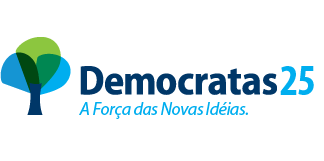 